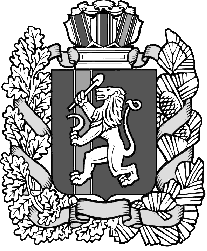 Администрация Шеломковского сельсовета Дзержинского района Красноярского краяПОСТАНОВЛЕНИЕ09.03.2022                                          с.Шеломки                            № 13-п Об утверждении реестра муниципальных услуг натерритории Шеломковского сельсоветаРуководствуясь Федеральным законом от 06.10.2003 № 131-ФЗ «Об общих принципах организации местного самоуправления в Российской Федерации», Федеральным законом от 27.07.2010 № 210-ФЗ «Об организации предоставления государственных и муниципальных услуг», руководствуясь Уставом Шеломковского сельсовета, ПОСТАНОВЛЯЮ:1.Утвердить реестр муниципальных услуг на территории Шеломковского сельсовета. (приложение № 1).2.Контроль за исполнением постановления оставляю за собой.3.Постановление вступает в силу со дня, следующего за днём его официального опубликования в периодическом печатном издании «Информационный вестник».Глава сельсовета                                                                 С.В.Шестопалов Приложение № 1 к постановлению администрацииШеломковского сельсоветаОт 09.03.2022 г. № 13-пРеестровый номер муниципальной услугиНаименование муниципальной услугиПредмет (содержание муниципальной услуги)Наименование органа местного самоуправления, муниципального учреждения предоставляющего муниципальную услугуНаименование и реквизиты нормативного правового акта, устанавливающего полномочия и порядок по предоставлению муниципальной услугиСведения о получателях муниципальной услугиНаименование ответственного исполнителяВыдача документов (единого  жилищного документа, копии финансового-лицевого счета, выписки из домовой книги, карточка учета собственника жилого помещения, справок и иных документов)Выдача документов (единого  жилищного документа, копии финансового-лицевого счета, выписки из домовой книги, карточка учета собственника жилого помещения, справок и иных документов)Администрация сельсоветаПостановление № 24-п от 18.09.2020 г. Предоставление муниципальной услуги «Выдача документов (единого  жилищного документа, копии финансового-лицевого счета, выписки из домовой книги)Физические и юридические лицаСпециалист 1 категорииПредоставление мест размещения нестационарных торговых объектов Предоставление мест размещения нестационарных торговых объектов Администрация сельсоветаПостановление № 20-п от 24.04.2017 г. «Об утверждении административного регламента предоставления муниципальной услуги «Предоставление мест размещения нестационарных торговых объектов на территории муниципального образования Шеломковский сельсовет»Юридические лица, ИПСпециалист 1 категорииПриём заявлений граждан на постановку их на учёт в качестве нуждающихся в улучшении жилищных условийПриём заявлений граждан на постановку их на учёт в качестве нуждающихся в улучшении жилищных условийАдминистрация сельсоветаПостановление № 17-п от 04.06.2019 Об утверждении административного регламента предоставления муниципальной услуги «Приём заявлений граждан на постановку их на учёт в качестве нуждающихся в улучшении жилищных условий»,Постановление № 23-п от 18.09.2020 г. О внесении изменений и дополнений в приложение к постановлению администрации Шеломковского сельсовета от 04.06.2019 № 17-п   Об утверждении административного регламента предоставления муниципальной услуги «Приём заявлений граждан на постановку их на учёт в качестве нуждающихся в улучшении жилищных условий»,Физические и юридические лицаСпециалист 1 категорииПредоставление муниципальной услуги по даче письменных разъяснений налогоплательщикам по вопросам применения муниципальных нормативных правовых актов о налогах и сборахДаче письменных разъяснений налогоплательщикам по вопросам применения муниципальных нормативных правовых актов о налогах и сборахАдминистрация сельсоветаПостановление № 10-п от 27.04.2020 «Об утверждении  административного регламента по предоставлению муниципальной услуги по даче письменных разъяснений налогоплательщикам по вопросам применения муниципальных нормативных правовых актов о налогах и сбора»Физические и юридические лицаСпециалист 1 категорииПредоставление информации из реестра муниципального имуществаПредоставление информации из реестра муниципального имуществаАдминистрация сельсоветаПостановление № 30-п от 27.10.2020 «Об утверждении  административного регламента предоставления муниципальной услуги «Предоставление информации из реестра муниципального имущества»Физические и юридические лицаСпециалист 1 категорииВыдача документов о согласовании проектов границПрием и выдача документов о согласовании проектов границАдминистрация сельсоветаПостановление №36-п  18.06.2015 «Об утверждении административного регламента предоставления муниципальной услуги «Прием заявлений и выдача документов о согласовании проектов границ земельных участков»Физические и юридические лицаСпециалист 1 категорииПредоставление ритуальных услуг Предоставление ритуальных услугАдминистрация сельсоветаПостановление № 39-п от 12.10.2018  Административный регламент предоставление муниципальной услуги «Предоставление ритуальных услуг на территории Шеломковского сельсовета  Дзержинского района Красноярского края»Физические и юридические лицаСпециалист 1 категории